教育部國民中小學九年一貫課程推動工作‧課程與教學輔導組‧人權教育議題輔導群2016年人權教育課程與教學年度研討會實施計畫依據：教育部補助辦理精進課堂教學能力要點。104學年度課程與教學輔導組-人權教育議題輔導群業務實施計畫。目的：提供理論與實務對話與辯證。課程與教學專業議題研討。開啟縣市地方輔導團團員多元對話，促進實務經驗傳承，以協助建立縣市夥伴之合作機制。辦理單位：指導單位：教育部國民及學前教育署承辦單位：國立臺灣師範大學辦理日期：105年6月3日（週五）上午9時至下午16時30分辦理地點：國立臺灣師範大學綜合大樓509國際會議廳(校址：台北市大安區和平東路一段129號綜合大樓)參加人員：教育部國教司、人權教育議題輔導群。各縣市教育局(處)人權教育業務承辦人員至少1名。各縣市人權教育議題輔導團國中、國小召集校長、輔導員及相關人員等至少派2名參加。對人權教育有興趣之國中小教師。活動內容：專題演講。縣市團分享：2015世界人權日頒獎、績優團隊分享。縣市自主計畫成果發表。縣市團種子教師教學成果分享。報名方式：請至「全國教師在職進修資訊網」(http://inservice.edu.tw)報名，以利核發研習時數，全程參加者登錄研習時數5.5小時。預期目標鼓勵教師從事融入人權教育議題之課程設計與教學，以促進實務經驗傳承。集結具體可行的人權教育議題「融入領域教學」範例，以推廣各學校人權教育課程與教學實踐。各縣市自主計畫成果分享。本計畫經教育部人權教育議題輔導群會議討論通過後實施，修正時亦同。附件一2016年人權教育議題輔導群年度研討會      時間：105年6月3日星期五     地點：國立臺灣師範大學(綜合大樓509國際會議廳)國立臺灣師範大學圖書館校區綜合大樓509國際會議廳會場位置圖及交通資訊地址：台北市大安區和平東路一段129號捷運淡水線〈紅線〉、中和線〈橘線〉、新店線〈綠線〉於『古亭站』五號出口出站，沿和平東路直行約八分鐘即可到達。 新店線〈綠線〉於『台電大樓』三號出口出站，沿師大路直行約八分鐘即可到達。 公車0南、15、18、235、237、254、278、295、662、663、672、74、907、和平幹線在「師大綜合大樓」下車。 中山高速公路圓山交流道下建國南北快速道路右轉和平東路臺灣師大圖書館校區 北部第二高速公路木柵交流道萬芳交流道辛亥路右轉羅斯福路右轉和平東路臺灣師大圖書館校區 北部第二高速公路安坑交流道新店環河快速道路水源快速道路右轉師大路臺灣師大校本校綜合大樓停車場50元/時(自費)，且車位有限，請盡量利用大眾交通工具。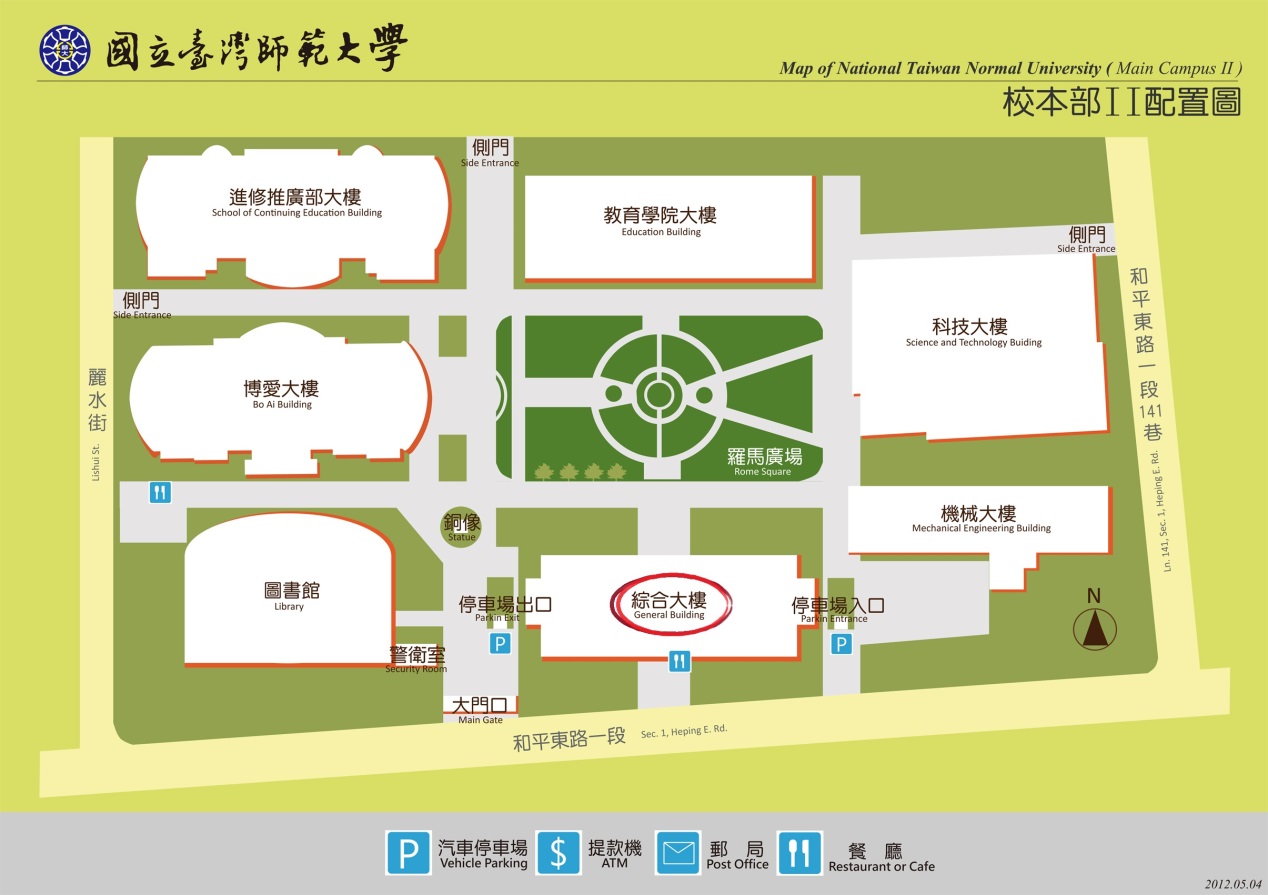 時間時間內容人員08：30-09：0030分鐘報到工作人員09：00-09：1010分鐘開幕致詞林佳範副教授(人權教育議題輔導群召集人)09：10-10：1060分鐘﹝專題演講﹞5231天的等待-鄭性澤主持：林佳範副教授(人權教育議題輔導群召集人)主講：林欣怡(台灣廢除死刑推動聯盟執行長)10：10-10：3020分鐘茶敘&休息工作人員10：30-12：0090分鐘﹝2015績優團隊與世界人權日分享﹞頒發2015世界人權日積極參與縣市績優團隊分享主持：陳素秋副教授(人權教育議題輔導群副召集人)世界人權日積極參與縣市：基隆市、新竹縣、新竹市、台中市、花蓮縣、南投縣、澎湖縣12：00-12：0060分鐘午餐工作人員13：00-14：2080分鐘﹝校園裡的人權教育﹞種子教師在工作坊課程的教學分享主持：黃素貞主任(人權教育議題輔導群常務委員)與談：縣市團種子教師回饋：蕭玉芬教師(人權教育議題輔導群常務委員)14：20-14：4010分鐘茶敘&休息14：40-15：5070分鐘﹝縣市團的人權教育﹞104學年度自主計畫報告主持：張澤平律師(人權教育議題輔導群常務委員)與談：基隆市、新北市主題：新北基人權景點遊學指南印製計畫回饋：陳浙雲校長(人權教育議題輔導群諮詢委員)與談：澎湖縣黃鐙寬教師(人權教育議題輔導群常務委員)與談：花蓮縣鍾美華主任(人權教育議題輔導群諮詢委員)15：50-16：2030分鐘綜合座談主持：林佳範副教授(人權教育議題輔導群召集人)與談：陶秀英教師(中央課程與教學輔導諮詢教師)蔡佳琪教師(中央課程與教學輔導諮詢教師)陳小凰教師(中央課程與教學輔導諮詢教師)